RESPONDENT INFORMATION FORM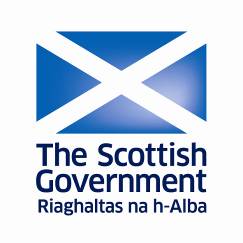 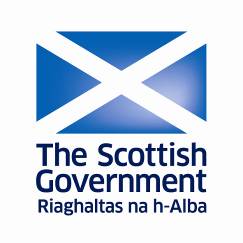 Please Note this form must be returned with your response to ensure that we handle your response appropriately1. Name/OrganisationTitle  	Mr 	   Ms    Mrs 	   Miss    Dr 	       Please tick as appropriateSurnameForename2. Postal Address3. Permissions  - I am responding as…Postcode      Phone      Email      IndividualIndividualIndividualIndividualIndividual/Group/OrganisationGroup/OrganisationGroup/OrganisationGroup/OrganisationSelect appropriatelyappropriateSelect appropriatelyappropriateSelect appropriatelyappropriateSelect appropriatelyappropriateSelect appropriatelyappropriateSelect appropriatelyappropriate(a)Do you agree to your response being made available to the public? (on the Scottish Government Consultation Hub)Please tick as appropriate
 Yes    No	Do you agree to your response being made available to the public? (on the Scottish Government Consultation Hub)Please tick as appropriate
 Yes    No	Do you agree to your response being made available to the public? (on the Scottish Government Consultation Hub)Please tick as appropriate
 Yes    No	Do you agree to your response being made available to the public? (on the Scottish Government Consultation Hub)Please tick as appropriate
 Yes    No	Do you agree to your response being made available to the public? (on the Scottish Government Consultation Hub)Please tick as appropriate
 Yes    No	Do you agree to your response being made available to the public? (on the Scottish Government Consultation Hub)Please tick as appropriate
 Yes    No	Do you agree to your response being made available to the public? (on the Scottish Government Consultation Hub)Please tick as appropriate
 Yes    No	(c)Do you agree to your organisation’s details and response being made available to the public? (on the Scottish Government Consultation Hub)Do you agree to your organisation’s details and response being made available to the public? (on the Scottish Government Consultation Hub)Do you agree to your organisation’s details and response being made available to the public? (on the Scottish Government Consultation Hub)Do you agree to your organisation’s details and response being made available to the public? (on the Scottish Government Consultation Hub)Do you agree to your organisation’s details and response being made available to the public? (on the Scottish Government Consultation Hub)Do you agree to your organisation’s details and response being made available to the public? (on the Scottish Government Consultation Hub)(b)Please tick ONE of the following boxesPlease tick ONE of the following boxesPlease tick ONE of the following boxesPlease tick ONE of the following boxesPlease tick ONE of the following boxesPlease tick ONE of the following boxesPlease tick ONE of the following boxesPlease tick as appropriate
 Yes, publish my response and details No, do not publish my responsePlease tick as appropriate
 Yes, publish my response and details No, do not publish my responsePlease tick as appropriate
 Yes, publish my response and details No, do not publish my responsePlease tick as appropriate
 Yes, publish my response and details No, do not publish my responsePlease tick as appropriate
 Yes, publish my response and details No, do not publish my responsePlease tick as appropriate
 Yes, publish my response and details No, do not publish my response
Yes, make my response and  name all availableorYes, make my response Available without my name (anonymously)(d)We will share your response internally with other Scottish Government policy teams who may be addressing the issues you discuss. They may wish to contact you again in the future, but we require your permission to do so. Are you content for Scottish Government to contact you again in relation to this consultation exercise?Please tick as appropriate	 Yes NoWe will share your response internally with other Scottish Government policy teams who may be addressing the issues you discuss. They may wish to contact you again in the future, but we require your permission to do so. Are you content for Scottish Government to contact you again in relation to this consultation exercise?Please tick as appropriate	 Yes NoWe will share your response internally with other Scottish Government policy teams who may be addressing the issues you discuss. They may wish to contact you again in the future, but we require your permission to do so. Are you content for Scottish Government to contact you again in relation to this consultation exercise?Please tick as appropriate	 Yes NoWe will share your response internally with other Scottish Government policy teams who may be addressing the issues you discuss. They may wish to contact you again in the future, but we require your permission to do so. Are you content for Scottish Government to contact you again in relation to this consultation exercise?Please tick as appropriate	 Yes NoWe will share your response internally with other Scottish Government policy teams who may be addressing the issues you discuss. They may wish to contact you again in the future, but we require your permission to do so. Are you content for Scottish Government to contact you again in relation to this consultation exercise?Please tick as appropriate	 Yes NoWe will share your response internally with other Scottish Government policy teams who may be addressing the issues you discuss. They may wish to contact you again in the future, but we require your permission to do so. Are you content for Scottish Government to contact you again in relation to this consultation exercise?Please tick as appropriate	 Yes No